The following Statements and examples show the skills, concepts, and understandings that I will gain before the end of this unit.   Student Name:Student Name:Teacher Name:Grade: AC6Unit #: 2BUnit Title: Rational OperationsApproximate Start Date of Unit:Approximate Start Date of Unit:Approximate End Date (and Test Date) of Unit:(Initial in Box and  & Date in the Space Provided When YOU CAN )I can describe situations in which opposite quantities combine to make 0. I can represent and explain how a number and its opposite have a sum of 0 and are additive inverses.EXAMPLES:EXAMPLES:Student Notes/Comments/QuestionsStudent Notes/Comments/Questions(Initial in Box and  & Date in the Space Provided When YOU CAN )I can add, subtract, multiply, and divide rational numbers. EXAMPLES:EXAMPLES:Student Notes/Comments/Questions:Student Notes/Comments/Questions:(Initial in Box and  & Date in the Space Provided When YOU CAN )I can represent addition and subtraction using at least one method such as a horizontal/vertical number line or two color counters method.EXAMPLES:EXAMPLES:Student Notes/Comments/Questions:Student Notes/Comments/Questions:(Initial in Box and  & Date in the Space Provided When YOU CAN )I can explain, model, and apply commutative, associative, distributive, identity, and inverse properties to add and subtract rational numbers.EXAMPLES:EXAMPLES:Student Notes/Comments/Questions:Student Notes/Comments/Questions:(Initial in Box and  & Date in the Space Provided When YOU CAN )I can apply the principle of absolute value in real-world contexts to describe the distance between two rational numbers on the number line.EXAMPLES:EXAMPLES:Student Notes/Comments/Questions:Student Notes/Comments/Questions:(Initial in Box and  & Date in the Space Provided When YOU CAN )I can Interpret products of rational numbers in real-life contexts.EXAMPLESEXAMPLESStudent Notes/Comments/Questions:Student Notes/Comments/Questions:(Initial in Box and  & Date in the Space Provided When YOU CAN )I can convert a rational number to a decimal using long division and identify terminating or repeating decimal representations of rational numbers. EXAMPLES:EXAMPLES:(Initial in Box and  & Date in the Space Provided When YOU CAN )I can solve real-world and mathematical problems involving the four operations or rational numbers.EXAMPLES:EXAMPLES:Student Notes/Comments/Questions:Student Notes/Comments/Questions:(Initial in Box and  & Date in the Space Provided When YOU CAN )I can apply the order of operations to solve problems with rational numbers. EXAMPLES:EXAMPLES:Student Notes/Comments/Questions:Student Notes/Comments/Questions: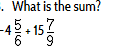 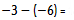 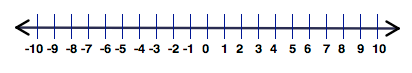 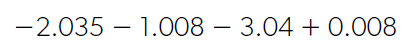 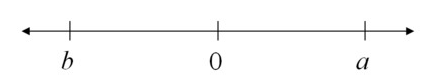 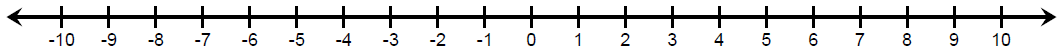 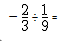 